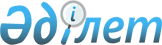 О внесении изменений в решение Темиртауского городского маслихата от 24 декабря 2021 года № 15/4 "О бюджете города Темиртау на 2022-2024 годы"Решение Темиртауского городского маслихата Карагандинской области от 6 декабря 2022 года № 37/4
      Темиртауский городской маслихат РЕШИЛ:
      1. Внести в решение Темиртауского городского маслихата "О бюджете города Темиртау на 2022-2024 годы" от 24 декабря 2021 года №15/4 (зарегистрировано в Реестре государственной регистрации нормативных правовых актов за № 26142) следующие изменения:
      пункт 1 изложить в новой редакции:
      "1. Утвердить бюджет города на 2022-2024 годы согласно приложениям 1, 2 и 3 соответственно, в том числе на 2022 год в следующих объемах:
      1) доходы – 29 058 444 тысяч тенге, в том числе по:
      налоговым поступлениям – 23 564 626 тысяч тенге;
      неналоговым поступлениям – 244 131 тысяч тенге;
      поступлениям от продажи основного капитала – 329 988 тысяч тенге;
      поступлениям трансфертов – 4 919 699 тысяч тенге;
      2) затраты – 35 041 970 тысяч тенге;
      3) чистое бюджетное кредитование – - 21 868 тысяч тенге, в том числе:
      бюджетные кредиты - 0 тысяч тенге;
      погашение бюджетных кредитов - 21 868 тысяч тенге;
       4) сальдо по операциям с финансовыми активами – 0 тысяч тенге, в том числе:
      приобретение финансовых активов - 0 тысяч тенге;
      поступления от продажи финансовых активов государства – 0 тысяч тенге;
      5) дефицит (профицит) бюджета – - 5 961 658 тысяч тенге;
      6) финансирование дефицита (использование профицита) бюджета – 5 961 658 тысяч тенге;
      поступление займов – 0 тысяч тенге;
      погашение займов – 220 222 тысяч тенге;
      используемые остатки бюджетных средств – 6 181 880 тысяч тенге.";
      пункт 4 изложить в новой редакции:
      "4. Предусмотреть в составе расходов городского бюджета на 2022 год по программе "Социальная помощь отдельным категориям нуждающихся граждан по решениям местных представительных органов" - 591 709 тысяч тенге, в том числе:
      1) на оказание единовременной социальной помощи ко Дню Победы в Великой Отечественной войне – 81 360 тысяч тенге; 
      2) на оказание единовременной социальной помощи ко Дню празднования Наурыз мейрамы – 320 112 тысяч тенге;
      3) на оказание социальной помощи при наступлении трудной жизненной ситуации – 67 532 тысяч тенге;
      4) на оказание социальной помощи детям до 18 лет с вирусом иммунодефицита человека – 3 025 тысяч тенге;
      5) на оказание единовременной социальной помощи ко Дню Конституции Республики Казахстан – 20 640 тысяч тенге;
      6) на оказание единовременной социальной помощи ко Дню Независимости Казахстана – 99 040 тысяч тенге.";
      приложения 1, 4, 5 к указанному решению изложить в новой редакции согласно приложениям 1, 2, 3 к настоящему решению.
      2. Настоящее решение вводится в действие с 1 января 2022 года. Городской бюджет на 2022 год Целевые трансферты, выделенные из вышестоящих бюджетов городу Темиртау на 2022 год Целевые текущие трансферты, выделенные из бюджета города Темиртау, бюджету поселка Актау на 2022 год
					© 2012. РГП на ПХВ «Институт законодательства и правовой информации Республики Казахстан» Министерства юстиции Республики Казахстан
				
      Секретарь городского маслихата

А. Ломакин
Приложение 1
к решению Темиртауского городского маслихата
от 06 декабря 2022 года
№ 37/4Приложение 1
к решению Темиртауского городского маслихата
от 24 декабря 2021 года
№ 15/4
Категория
Категория
Категория
Категория
Сумма (тысяч тенге)
Класс
Класс
Класс
Сумма (тысяч тенге)
Подкласс
Подкласс
Сумма (тысяч тенге)
Наименование
Сумма (тысяч тенге)
1
2
3
4
5
I. Доходы
29058444
1
Налоговые поступления
23564626
01
Подоходный налог 
13013723
1
Корпоративный подоходный налог
3106525
2
Индивидуальный подоходный налог 
9907198
03
Социальный налог
2223090
1
Социальный налог
2223090
04
Hалоги на собственность
7912402
1
Hалоги на имущество
6664088
3
Земельный налог
651769
4
Hалог на транспортные средства
596534
5
Единый земельный налог
11
05
Внутренние налоги на товары, работы и услуги
354594
2
Акцизы
18714
3
Поступления за использование природных и других ресурсов
185537
4
Сборы за ведение предпринимательской и профессиональной деятельности
150343
08
Обязательные платежи, взимаемые за совершение юридически значимых действий и (или) выдачу документов уполномоченными на то государственными органами или должностными лицами
60817
1
Государственная пошлина
60817
2
Неналоговые поступления
244131
01
Доходы от государственной собственности
18692
5
Доходы от аренды имущества, находящегося в государственной собственности
18692
03
Поступление денег от проведения государственных закупок, организуемых государственными учреждениями, финансируемыми из государственного бюджета
4017
1
Поступление денег от проведения государственных закупок, организуемых государственными учреждениями, финансируемыми из государственного бюджета
4017
04
Штрафы, пени, санкции, взыскания, налагаемые государственными учреждениями, финансируемыми из государственного бюджета, а также содержащимися и финансируемыми из бюджета (сметы расходов) Национального Банка Республики Казахстан
326
1
Штрафы, пени, санкции, взыскания, налагаемые государственными учреждениями, финансируемыми из государственного бюджета, а также содержащимися и финансируемыми из бюджета (сметы расходов) Национального Банка Республики Казахстан, за исключением поступлений от организаций нефтяного сектора
326
06
Прочие неналоговые поступления
221096
1
Прочие неналоговые поступления
221096
3
Поступления от продажи основного капитала 
329988
01
Продажа государственного имущества, закрепленного за государственными учреждениями
123026
1
Продажа государственного имущества, закрепленного за государственными учреждениями
123026
03
Продажа земли и нематериальных активов
206962
1
Продажа земли 
152983
2
Продажа нематериальных активов
53979
4
Поступления трансфертов
4919699
01
Трансферты из нижестоящих органов государственного управления
24187
3
Трансферты из бюджетов городов районного значения, сел, поселков, сельских округов 
24187
02
Трансферты из вышестоящих органов государственного управления
4895512
2
Трансферты из областного бюджета
4895512
Функциональная группа
Функциональная группа
Функциональная группа
Функциональная группа
Функциональная группа
Сумма (тысяч тенге) 
Функциональная подгруппа
Функциональная подгруппа
Функциональная подгруппа
Функциональная подгруппа
Сумма (тысяч тенге) 
Администратор бюджетных программ
Администратор бюджетных программ
Администратор бюджетных программ
Сумма (тысяч тенге) 
Программа
Программа
Сумма (тысяч тенге) 
Наименование
Сумма (тысяч тенге) 
1
2
3
4
5
6
II. Затраты 
35041970
01
Государственные услуги общего характера
1355628
1
Представительные, исполнительные и другие органы, выполняющие общие функции государственного управления
346521
112
Аппарат маслихата района (города областного значения)
44774
001
Услуги по обеспечению деятельности маслихата района (города областного значения)
43605
005
Повышение эффективности деятельности депутатов маслихатов
1169
122
Аппарат акима района (города областного значения)
301747
001
Услуги по обеспечению деятельности акима района (города областного значения)
301747
2
Финансовая деятельность
61508
489
Отдел государственных активов и закупок района (города областного значения)
61508
001
Услуги по реализации государственной политики в области управления государственных активов и закупок на местном уровне
38391 
003
Капитальные расходы государственного органа
12914 
004
Проведение оценки имущества в целях налогообложения 
8912 
005
Приватизация, управление коммунальным имуществом, постприватизационная деятельность и регулирование споров, связанных с этим 
1291 
9
Прочие государственные услуги общего характера
947599
454
Отдел предпринимательства и сельского хозяйства района (города областного значения)
52006 
001
Услуги по реализации государственной политики на местном уровне в области развития предпринимательства и сельского хозяйства 
52006 
459
Отдел экономики и финансов района (города областного значения)
84226
001
Услуги по реализации государственной политики в области формирования и развития экономической политики, государственного планирования, исполнения бюджета и управления коммунальной собственностью района (города областного значения)
74706
113
Целевые текущие трансферты нижестоящим бюджетам
9520 
483
Отдел жилищно-коммунального хозяйства, пассажирского транспорта, автомобильных дорог, строительства и жилищной инспекции района (города областного значения)
811367
001
Услуги по реализации государственной политики на местном уровне в области жилищно-коммунального хозяйства, пассажирского транспорта, автомобильных дорог, строительства и жилищной инспекции 
235192 
113
Целевые текущие трансферты нижестоящим бюджетам
576175
02
Оборона
143441
1
Военные нужды
87084
122
Аппарат акима района (города областного значения)
87084
005
Мероприятия в рамках исполнения всеобщей воинской обязанности
87084
2
Организация работы по чрезвычайным ситуациям
56357
122
Аппарат акима района (города областного значения)
56357
006
Предупреждение и ликвидация чрезвычайных ситуаций масштаба района (города областного значения)
56201
007
Мероприятия по профилактике и тушению степных пожаров районного (городского) масштаба, а также пожаров в населенных пунктах, в которых не созданы органы государственной противопожарной службы 
156
03
Общественный порядок, безопасность, правовая, судебная, уголовно-исполнительная деятельность
181970
9
Прочие услуги в области общественного порядка и безопасности
181970
483
Отдел жилищно-коммунального хозяйства, пассажирского транспорта, автомобильных дорог, строительства и жилищной инспекции района (города областного значения)
181970
048
Обеспечение безопасности дорожного движения в населенных пунктах
181970
06
Социальная помощь и социальное обеспечение
2229239
1
Социальное обеспечение
115464
451
Отдел занятости и социальных программ района (города областного значения)
115464
005
Государственная адресная социальная помощь
115464
2
Социальная помощь 
1913758
451
Отдел занятости и социальных программ района (города областного значения)
1913758
002
Программа занятости
357819
006
Оказание жилищной помощи 
150 
007
Социальная помощь отдельным категориям нуждающихся граждан по решениям местных представительных органов
591709
010
Материальное обеспечение детей-инвалидов, воспитывающихся и обучающихся на дому
1670
013
Социальная адаптация лиц, не имеющих определенного местожительства
110813 
014
Оказание социальной помощи нуждающимся гражданам на дому
177965 
017
Обеспечение нуждающихся инвалидов протезно-ортопедическими, сурдотехническими и тифлотехническими средствами, специальными средствами передвижения, обязательными гигиеническими средствами, а также предоставление услуг санитарно-курортного лечения, специалиста жестового языка, индивидуальных помощников в соответствии с индивидуальной программой реабилитации инвалида
571824
023
Обеспечение деятельности центров занятости населения 
101808
9
Прочие услуги в области социальной помощи и социального обеспечения
200017
451
Отдел занятости и социальных программ района (города областного значения)
200017
001
Услуги по реализации государственной политики на местном уровне в области обеспечения занятости и реализации социальных программ для населения
74072
011
Оплата услуг по зачислению, выплате и доставке пособий и других социальных выплат
3335 
050
Обеспечение прав и улучшение качества жизни инвалидов в Республике Казахстан
87581 
054
Размещение государственного социального заказа в неправительственных организациях
17961 
067
Капитальные расходы подведомственных государственных учреждений и организаций
11253 
094
Предоставление жилищных сертификатов как социальная помощь 
900 
113
Целевые текущие трансферты нижестоящим бюджетам
4915 
07
Жилищно-коммунальное хозяйство
9707162
1
Жилищное хозяйство 
1648743
483
Отдел жилищно-коммунального хозяйства, пассажирского транспорта, автомобильных дорог, строительства и жилищной инспекции района (города областного значения)
1648743
005
Организация сохранения государственного жилищного фонда
228777 
007
Снос аварийного и ветхого жилья
201997 
010
Проектирование, развитие и (или) обустройство инженерно-коммуникационной инфраструктуры 
275411
055
Проектирование и (или) строительство, реконструкция жилья коммунального жилищного фонда 
602824
098
Приобретение жилья коммунального жилищного фонда
339734 
2
Коммунальное хозяйство 
6306180
483
Отдел жилищно-коммунального хозяйства, пассажирского транспорта, автомобильных дорог, строительства и жилищной инспекции района (города областного значения)
6306180
013
Функционирование системы водоснабжения и водоотведения 
1019800 
014
Организация эксплуатации тепловых сетей, находящихся в коммунальной собственности районов (городов областного значения)
3862752 
017
Развитие системы водоснабжения и водоотведения 
1423628
3
Благоустройство населенных пунктов
1752239
483
Отдел жилищно-коммунального хозяйства, пассажирского транспорта, автомобильных дорог, строительства и жилищной инспекции района (города областного значения)
1752239 
020
Освещение улиц в населенных пунктах
475447
021
Обеспечение санитарии населенных пунктов
96936
022
Содержание мест захоронений и захоронение безродных
2963 
023
Благоустройство и озеленение населенных пунктов
1176893
08
Культура, спорт, туризм и информационное пространство
1658366
1
Деятельность в области культуры
694794
457
Отдел культуры, развития языков, физической культуры и спорта района (города областного значения)
554936
003
Поддержка культурно-досуговой работы
554936
483
Отдел жилищно-коммунального хозяйства, пассажирского транспорта, автомобильных дорог, строительства и жилищной инспекции района (города областного значения)
139858 
056
Развитие объектов культуры
139858
2
Спорт
157771
457
Отдел культуры, развития языков, физической культуры и спорта района (города областного значения)
157771
008
Развитие массового спорта и национальных видов спорта
97572 
009
Проведение спортивных соревнований на районном (города областного значения) уровне
30695
010
Подготовка и участие членов сборных команд района (города областного значения) по различным видам спорта на областных спортивных соревнованиях
29504 
3
Информационное пространство
265745
456
Отдел внутренней политики района (города областного значения)
26026 
002
Услуги по проведению государственной информационной политики
26026 
457
Отдел культуры, развития языков, физической культуры и спорта района (города областного значения)
239719
006
Функционирование районных (городских) библиотек
198016 
007
Развитие государственного языка и других языков народа Казахстана
41703 
9
Прочие услуги по организации культуры, спорта, туризма и информационного пространства
540056
456
Отдел внутренней политики района (города областного значения)
385565
001
Услуги по реализации государственной политики на местном уровне в области информации, укрепления государственности и формирования социального оптимизма граждан 
247764
003
Реализация мероприятий в сфере молодежной политики
128577
006
Капитальные расходы государственного органа
9224 
457
Отдел культуры, развития языков, физической культуры и спорта района (города областного значения)
154491
001
Услуги по реализации государственной политики на местном уровне в области культуры, развития языков, физической культуры и спорта
93591
032
Капитальные расходы подведомственных государственных учреждений и организаций
54920 
113
Целевые текущие трансферты нижестоящим бюджетам
5980
09
Топливно-энергетический комплекс и недропользование
2100756
1
Топливо и энергетика
438330
483
Отдел жилищно-коммунального хозяйства, пассажирского транспорта, автомобильных дорог, строительства и жилищной инспекции района (города областного значения)
438330
024
Развитие теплоэнергетической системы
438330
9
Прочие услуги в области топливно-энергетического комплекса и недропользования
1662426
483
Отдел жилищно-коммунального хозяйства, пассажирского транспорта, автомобильных дорог, строительства и жилищной инспекции района (города областного значения)
1662426
025
Развитие газотранспортной системы
1662426
10
Сельское, водное, лесное, рыбное хозяйство, особо охраняемые природные территории, охрана окружающей среды и животного мира, земельные отношения
55770
6
Земельные отношения
55770
463
Отдел земельных отношений района (города областного значения)
55770
001
Услуги по реализации государственной политики в области регулирования земельных отношений на территории района (города областного значения)
43719
004
Организация работ по зонированию земель
11788 
007
Капитальные расходы государственного органа
263
11
Промышленность, архитектурная, градостроительная и строительная деятельность
62387
2
Архитектурная, градостроительная и строительная деятельность
62387
468
Отдел архитектуры и градостроительства района (города областного значения)
62387
001
Услуги по реализации государственной политики в области архитектуры и градостроительства на местном уровне
48892 
003
Разработка схем градостроительного развития территории района и генеральных планов населенных пунктов
13495
12
Транспорт и коммуникации
3767130
1
Автомобильный транспорт
2792766
483
Отдел жилищно-коммунального хозяйства, пассажирского транспорта, автомобильных дорог, строительства и жилищной инспекции района (города областного значения)
2792766
026
Обеспечение функционирования автомобильных дорог
1302283 
027
Развитие транспортной инфраструктуры
49835
028
Капитальный и средний ремонт автомобильных дорог районного значения и улиц населенных пунктов
1440648 
9
Прочие услуги в сфере транспорта и коммуникаций 
974364
483
Отдел жилищно-коммунального хозяйства, пассажирского транспорта, автомобильных дорог, строительства и жилищной инспекции района (города областного значения)
974364
029
Организация внутрипоселковых (внутригородских), пригородных и внутрирайонных общественных пассажирских перевозок
10434 
030
Субсидирование пассажирских перевозок по социально значимым городским (сельским), пригородным и внутрирайонным сообщениям 
963930
13
Прочие
326527
9
Прочие
326527
459
Отдел экономики и финансов района (города областного значения)
326527
012
Резерв местного исполнительного органа района (города областного значения) 
326527
14
Обслуживание долга
183245 
1
Обслуживание долга
183245 
459
Отдел экономики и финансов района (города областного значения)
183245 
021
Обслуживание долга местных исполнительных органов по выплате вознаграждений и иных платежей по займам из областного бюджета
183245 
15
Трансферты
13270349
1
Трансферты
13270349
459
Отдел экономики и финансов района (города областного значения)
13270349
006
Возврат неиспользованных (недоиспользованных) целевых трансфертов
101692 
024
Целевые текущие трансферты из нижестоящего бюджета на компенсацию потерь вышестоящего бюджета в связи с изменением законодательства
11642664 
038
Субвенции
219725 
054
 Возврат сумм неиспользованных (недоиспользованных) целевых трансфертов, выделенных из республиканского бюджета за счет целевого трансферта из Национального фонда Республики Казахстан
1306268 
III. Чистое бюджетное кредитование
-21868 
Категория
Категория
Категория
Категория
Сумма (тысяч тенге)
Класс
Класс
Класс
Сумма (тысяч тенге)
Подкласс
Подкласс
Сумма (тысяч тенге)
Наименование
Сумма (тысяч тенге)
1
2
3
4
5
Бюджетные кредиты
0
5
Погашение бюджетных кредитов
21868
01
Погашение бюджетных кредитов
21868
1
Погашение бюджетных кредитов, выданных из государственного бюджета
21868
Функциональная группа
Функциональная группа
Функциональная группа
Функциональная группа
Функциональная группа
Сумма (тысяч тенге)
Функциональная подгруппа
Функциональная подгруппа
Функциональная подгруппа
Функциональная подгруппа
Сумма (тысяч тенге)
Администратор бюджетных программ
Администратор бюджетных программ
Администратор бюджетных программ
Сумма (тысяч тенге)
Программа
Программа
Сумма (тысяч тенге)
Наименование
Сумма (тысяч тенге)
1
2
3
4
5
6
IV. Сальдо по операциям с финансовыми активами
0
Приобретение финансовых активов
0
Категория
Категория
Категория
Категория
Сумма (тысяч тенге)
Класс
Класс
Класс
Сумма (тысяч тенге)
Подкласс
Подкласс
Сумма (тысяч тенге)
Наименование
Сумма (тысяч тенге)
1
2
3
4
5
6
Поступления от продажи финансовых активов государства
0
01
Поступления от продажи финансовых активов государства
0
1
Поступления от продажи финансовых активов внутри страны
0
Категория
Категория
Категория
Категория
Сумма (тысяч тенге)
Класс
Класс
Класс
Сумма (тысяч тенге)
Подкласс
Подкласс
Сумма (тысяч тенге)
Наименование
Сумма (тысяч тенге)
1
2
3
4
5
V. Дефицит (профицит) бюджета 
-5961658
VI. Финансирование дефицита (использование профицита) бюджета 
5961658
Категория
Категория
Категория
Категория
Сумма (тысяч тенге)
Класс
Класс
Класс
Сумма (тысяч тенге)
Подкласс
Подкласс
Сумма (тысяч тенге)
Наименование
Сумма (тысяч тенге)
1
2
3
4
5
7
Поступления займов
0
01
Внутренние государственные займы
0
1
Государственные эмиссионные ценные бумаги
0
Функциональная группа
Функциональная группа
Функциональная группа
Функциональная группа
Функциональная группа
Сумма (тысяч тенге)
Функциональная подгруппа
Функциональная подгруппа
Функциональная подгруппа
Функциональная подгруппа
Сумма (тысяч тенге)
Администратор бюджетных программ
Администратор бюджетных программ
Администратор бюджетных программ
Сумма (тысяч тенге)
Программа
Программа
Сумма (тысяч тенге)
Наименование
Сумма (тысяч тенге)
1
2
3
4
5
6
16
Погашение займов
220222
1
Погашение займов
220222
459
Отдел экономики и финансов района (города областного значения)
220222
005
Погашение долга местного исполнительного органа перед вышестоящим бюджетом
220222
Категория
Категория
Категория
Категория
Сумма (тысяч тенге)
Класс
Класс
Класс
Сумма (тысяч тенге)
Подкласс
Подкласс
Сумма (тысяч тенге)
Наименование
Сумма (тысяч тенге)
1
2
3
4
5
8
Используемые остатки бюджетных средств
6181880Приложение 2
к решению
Темиртауского городского
маслихата
от 06 декабря 2022 года
№ 37/4Приложение 4
к решению Темиртауского городского маслихата
от 24 декабря 2021 года
№ 15/4
№ п/п
Наименование
Сумма всего (тысяч тенге)
в том числе по источникам:
в том числе по источникам:
в том числе по источникам:
в том числе по источникам:
№ п/п
Наименование
Сумма всего (тысяч тенге)
из республи канского бюджета
за счет гарантированного трансферта из Нацфонда РК
из Националь ного фонда 
из областного бюджета
1
2
3
4
5
6
7
Всего по городу Темиртау
4 464 512
441 484
358 278
2 794 575
870 175
Итого целевые трансферты
4 464 512
441 484
358 278
2 794 575
870 175
Текущие целевые трансферты
961 925
441 484
358 278
-
162 163
1
На развитие продуктивной занятости
252 799
39 925
187 496
-
25 378
на частичное субсидирование заработной платы
11 521
11 521
на молодежную практику
35 994
8 278
27 716
на предоставление государственных грантов на реализацию новых бизнес идей
30 745
13 478
17 267
в том числе молодежи
14 821
6 126
8 695
на общественные работы
41 245
6 648
34 597
серебрянный возраст
93 746
93 746
первое рабочее место
14 170
14 170
на краткосрочное профессиональное обучение по заявкам работодателей
25 378
25 378
2
На обеспечение прав и улучшение качества жизни инвалидов в Республике Казахстан
239 292
139 731
-
-
99 561
протезно-ортопедические, сурдотехнические, тифлотехнические средства, специальные средства пепредвижения (кресло-коляски), расширение технических вспомогательных (компенсаторных) средств, портативный тифлокомпьютер с синтезом речи, с встроенным вводом /выводом информации шрифтом Брайля
31 309
31 309
протезно-ортопедические, сурдотехнические, тифлотехнические средства, специальные средства передвижения (кресло-коляски)
56 677
56 677
увеличение норм обеспечения инвалидов обязательными гигиеническими средствами, обеспечение катетерами одноразового использования детей инвалидов с диагнозом Spina bifida
45 465
45 465
оказание услуг специалиста жестового языка
10 807
10 807
санаторно-курортное лечение 
95 034
52 150
42 884
3
На выплату государственной адресной социальной помощи
97 803
97 803
на выплату государственной адресной социальной помощи
81 867
81 867
на гарантированный социальный пакет детям 
15 936
15 936
4
На установление доплат к должностному окладу за особые условия труда в организациях культуры и архивных учреждениях управленческому и основному персоналу государственных организаций культуры и архивных учреждений
39 509
39 509
5
На повышение заработной платы работников государственных организаций: медико-социальных учреждений стационарного и полустационарного типов, организаций надомного обслуживания, временного пребывания, центров занятости населения 
149 055
66 405
82 650
6
На повышение заработной платы отдельных категорий гражданских служащих, работников организаций, содержащихся за счет средств государственного бюджета, работников казенных предприятий
145 074
56 942
88 132
7
На выплату заработной платы инструкторам по спорту (ставки) и ремонт организаций спорта
31 184
-
31 184
8
На жилищно-коммунальное хозяйство
6 040
6 040
9
На повышение эффективности деятельности депутатов маслихатов
1 169
1 169
Целевые трансферты на развитие
3 502 587
-
-
2 794 575
708 012
10
Строительство инженерно-коммуникационной инфраструктуры к индивидуальным жилым домам 10-11 микрорайона города Темиртау "Электроснабжение" (софинансирование)
118 305
118 305
11
Строительство газораспределительных сетей города Темиртау от АГРС - "Темиртау" МГ "САРЫ-АРКА"
1 662 426
1 662 426
12
Строительство сетей хозяйственно-фекальной канализации города Темиртау, Соцгород (софинансирование)
1 132 149
1 132 149
-
13
Строительство 36 квартирного жилого дома в городе Темиртау Карагандинской области под кредитное жилье (без наружных инженерных сетей и благоустройства)
209 097
209 097
14
Реконсрукция участка тепломагистрали № 2 по адресу: Карагандинская область, город Темиртау от ТП -03 до 1-го павильона (пересечение улицы Ушинского и улицы Караганды)
380 610
380 610Приложение 3
к решению
Темиртауского городского
маслихата
от 06 декабря 2022 года
№ 37/4Приложение 5
к решению Темиртауского городского маслихата
от 24 декабря 2021 года № 15/4
Функциональная группа
Функциональная группа
Функциональная группа
Функциональная группа
Функциональная группа
Сумма (тысяч тенге)
Функциональная подгруппа
Функциональная подгруппа
Функциональная подгруппа
Функциональная подгруппа
Сумма (тысяч тенге)
Администратор бюджетных программ
Администратор бюджетных программ
Администратор бюджетных программ
Сумма (тысяч тенге)
Программа
Программа
Сумма (тысяч тенге)
Наименование
Сумма (тысяч тенге)
1
2
3
4
5
6
Всего, в том числе:
596590
01
Государственные услуги общего характера
585695
9
Прочие государственные услуги общего характера
585695
459
Отдел экономики и финансов района (города областного значения)
9520
113
Целевые текущие трансферты нижестоящим бюджетам
9520
Услуги по обеспечению деятельности акима города районного значения, села, поселка, сельского округа
9520
на повышение заработной платы отдельных категорий гражданских служащих, работников организаций, содержащихся за счет средств государственного бюджета, работников казенных предприятий
9520
483
Отдел жилищно-коммунального хозяйства, пассажирского транспорта, автомобильных дорог, строительства и жилищной инспекции района (города областного значения)
576175
113
Целевые текущие трансферты нижестоящим бюджетам
576175
Организация водоснабжения населенных пунктов, в том числе:
140065
на капитальный ремонт водопроводных сетей Новой части п.Актау
81041
на капитальный ремонт водопроводных сетей Старой части п.Актау
59024
'Благоустройство и озеленение населенных пунктов всего, в том числе:
104465
на текущий ремонт ограждения православного и мусульманского кладбища
78084
на текущий ремонт монумента ВОВ
17967
установка ограждения и освещения на детских площадках
2789
на текущий ремонт спортивных игровых площадок 
2499
на приобретение и установку двух елок с украшениями
3126
Капитальный и средний ремонт автомобильных дорог всего, в том числе:
331645
на средний ремонт дороги п.Актау от ул.Абая до ст.Мырза 
144259
на средний ремонт дороги п.Актау от республиканской трассы до ул.Абая 
155485
на средний ремонт дороги п.Актау от ул.Спартака до больницы
21389
на услуги технического надзора для п.Актау
10512
06
Социальная помощь и социальное обеспечение
4915
9
Прочие услуги в области социальной помощи и социального обеспечения
4915
451
Отдел занятости и социальных программ района (города областного значения)
4915
113
Целевые текущие трансферты нижестоящим бюджетам
4915
Оказание социальной помощи нуждающимся гражданам на дому, в том числе:
4915
на повышение заработной платы работников государственных организаций: медико-социальных учреждений стационарного и полустационарного типов, организаций надомного обслуживания, временного пребывания, центров занятости населения
4915
08
Культура, спорт, туризм и информационное пространство
5980
9
Прочие услуги по организации культуры, спорта, туризма и информационного пространства
5980
457
Отдел культуры, развития языков, физической культуры и спорта района (города областного значения) 
5980
113
Целевые текущие трансферты нижестоящим бюджетам
5980
Поддержка культурно-досуговой работы на местном уровне, в том числе:
5980
на установление доплат к должностному окладу за особые условия труда в организациях культуры и архивных учреждениях управленческому и основному персоналу государственных организаций культуры и архивных учреждений
1405
на проведение праздничных мероприятий
4575